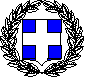 ΥΠΕΥΘΥΝΗ ΔΗΛΩΣΗ(άρθρο 8 Ν.1599/1986)Η ακρίβεια των στοιχείων που υποβάλλονται με αυτή τη δήλωση μπορεί να ελεγχθεί με βάση το αρχείο άλλων υπηρεσιών (άρθρο 8,παρ. 4 Ν. 1599/1986)Ημερομηνία:      … /…/ 20…Ο – Η Δηλών(Υπογραφή)(1) Αναγράφεται από τον ενδιαφερόμενο πολίτη ή Αρχή ή η Υπηρεσία του δημόσιου τομέα, που απευθύνεται η αίτηση.(2) Αναγράφεται ολογράφως. (3) «Όποιος εν γνώσει του δηλώνει ψευδή γεγονότα ή αρνείται ή αποκρύπτει τα αληθινά με έγγραφη υπεύθυνη δήλωση του άρθρου 8 τιμωρείται με φυλάκιση τουλάχιστον τριών μηνών. Εάν ο υπαίτιος αυτών των πράξεων σκόπευε να προσπορίσει στον εαυτόν του ή σε άλλον περιουσιακό όφελος βλάπτοντας τρίτον ή σκόπευε να βλάψει άλλον, τιμωρείται με κάθειρξη μέχρι 10 ετών.(4) Σε περίπτωση ανεπάρκειας χώρου η δήλωση συνεχίζεται στην πίσω όψη της και υπογράφεται από τον δηλούντα ή την δηλούσα. ΑίτησηΣυμμετοχής στο Π.Μ.Σ. του Π.Τ.Δ.Ε.Όνομα:…………………………………………………...…Επώνυμο: ………………………………………….….….Όνομα πατρός:. ……………………………………..…Όνομα μητρός:……………………………………….…Έτος γεννήσεως:…………………………………….…Τόπος γεννήσεως:………………………………….…Διεύθυνση κατοικίαςΟδός: …………………………………....... Αριθ.:…..…Πόλη:……………………………………… Τ.Κ.:………….Νομός:……………………………………………………....Τηλ.:…………………………………………………………..Κινητό:…………………………………………………..….Email: ………………………………………………………Τίτλοι σπουδώνΠτυχιούχος:……………………………………………..ΥΠΕΥΘΥΝΗ ΔΗΛΩΣΗΔια της παρούσης δηλώνω υπεύθυνα:ότι όλα τα δικαιολογητικά που έχω καταθέσει είναι  αληθή και δεν έχω δικαίωμα επιστροφής δικαιολογητικών σε περίπτωση απόρριψης της υποψηφιότητάς μουότι έχω λάβει γνώση του Κανονισμού λειτουργίας του  ΠΜΣ «Εκπαίδευση STEM και Συστήματα Εκπαιδευτικών Ρομποτικών Διατάξεων»Ο/Η δηλών/ουσα……………………………….(Υπογραφή)Προς τη Συνέλευση τουΠαιδαγωγικού Τμήματος Δημοτικής ΕκπαίδευσηςΣας γνωρίζω ότι επιθυμώ να υποβάλω αίτηση συμμετοχής στο Πρόγραμμα Μεταπτυχιακών Σπουδών του Π.Τ.Δ.Ε. του Εθνικού και Καποδιστριακού Πανεπιστημίου Αθηνών «Εκπαίδευση STEM και Συστήματα Εκπαιδευτικών Ρομποτικών Διατάξεων» για το ακαδημαϊκό έτος 2023 - 2024.Συνημμένα σας υποβάλλω τα εξής δικαιολογητικά:1. Αντίγραφο πτυχίου Α.Ε.Ι/Τ.Ε.Ι (ευκρινές φωτοαντίγραφο από το πρωτότυπο έγγραφο)2. Πιστοποιητικό αναλυτικής βαθμολογίας (ευκρινές φωτοαντίγραφο   από το πρωτότυπο έγγραφο)3. Πιστοποιητικό γλωσσομάθειας  τουλάχιστον επιπέδου Β2 (ευκρινές φωτοαντίγραφο από το πρωτότυπο έγγραφο, επικυρωμένο από την εκδούσα αρχή ή δικηγόρο)4. Βιογραφικό σημείωμα στο πρότυπο EUROPASS με πρόσφατη ευκρινή φωτογραφία τύπου ταυτότητας σε ουδέτερο φόντο (αντίστοιχη φόρμα στην ιστοσελίδα του Π.Τ.Δ.Ε   www.primedu.uoa.gr)5.  Φωτοτυπία αστυνομικής ταυτότητας6. Συστατικές επιστολές (δεν απαιτούνται για τους πτυχιούχους του Π.Τ.Δ.Ε / Ε.Κ.Π.Α)7. Αντίγραφο διπλωματικής ή πτυχιακής εργασίας, που σχετίζεται με το γνωστικό αντικείμενο του ΠΜΣ (όπου υπάρχει)8. Ανάτυπα δημοσιευμένων εργασιών σε έγκυρα επιστημονικά περιοδικά ή πρακτικά συνεδρίων (αν υπάρχουν)9. Πρόσθετα πιστοποιητικά γλωσσομάθειας (αν υπάρχουν)10. Άλλα πτυχία Α.Ε.Ι (αν υπάρχουν)11. Μ.Δ.Ε. (αν υπάρχει)12. Διδακτορικό Δίπλωμα (αν υπάρχει)13. Υπεύθυνη δήλωση συμμετοχής σε παραπάνω από ένα ΜΠΣ του Τμήματος. (δυνατότητα συμμετοχής αυστηρά  μέχρι 2 ΜΠΣ)Αθήνα, …../……./2023          Ο/Η αιτ…….ΠΡΟΣ(1):Τη Συνέλευση του Παιδαγωγικού Τμήματος Δημοτικής Εκπαίδευσης - ΕΚΠΑ Τη Συνέλευση του Παιδαγωγικού Τμήματος Δημοτικής Εκπαίδευσης - ΕΚΠΑ Τη Συνέλευση του Παιδαγωγικού Τμήματος Δημοτικής Εκπαίδευσης - ΕΚΠΑ Τη Συνέλευση του Παιδαγωγικού Τμήματος Δημοτικής Εκπαίδευσης - ΕΚΠΑ Τη Συνέλευση του Παιδαγωγικού Τμήματος Δημοτικής Εκπαίδευσης - ΕΚΠΑ Τη Συνέλευση του Παιδαγωγικού Τμήματος Δημοτικής Εκπαίδευσης - ΕΚΠΑ Τη Συνέλευση του Παιδαγωγικού Τμήματος Δημοτικής Εκπαίδευσης - ΕΚΠΑ Τη Συνέλευση του Παιδαγωγικού Τμήματος Δημοτικής Εκπαίδευσης - ΕΚΠΑ Τη Συνέλευση του Παιδαγωγικού Τμήματος Δημοτικής Εκπαίδευσης - ΕΚΠΑ Τη Συνέλευση του Παιδαγωγικού Τμήματος Δημοτικής Εκπαίδευσης - ΕΚΠΑ Τη Συνέλευση του Παιδαγωγικού Τμήματος Δημοτικής Εκπαίδευσης - ΕΚΠΑ Τη Συνέλευση του Παιδαγωγικού Τμήματος Δημοτικής Εκπαίδευσης - ΕΚΠΑ Τη Συνέλευση του Παιδαγωγικού Τμήματος Δημοτικής Εκπαίδευσης - ΕΚΠΑ Τη Συνέλευση του Παιδαγωγικού Τμήματος Δημοτικής Εκπαίδευσης - ΕΚΠΑ Τη Συνέλευση του Παιδαγωγικού Τμήματος Δημοτικής Εκπαίδευσης - ΕΚΠΑ Ο – Η Όνομα:Επώνυμο:Επώνυμο:Επώνυμο:Όνομα και Επώνυμο Πατέρα: Όνομα και Επώνυμο Πατέρα: Όνομα και Επώνυμο Πατέρα: Όνομα και Επώνυμο Πατέρα: Όνομα και Επώνυμο Μητέρας:Όνομα και Επώνυμο Μητέρας:Όνομα και Επώνυμο Μητέρας:Όνομα και Επώνυμο Μητέρας:Ημερομηνία γέννησης(2): Ημερομηνία γέννησης(2): Ημερομηνία γέννησης(2): Ημερομηνία γέννησης(2): Τόπος Γέννησης:Τόπος Γέννησης:Τόπος Γέννησης:Τόπος Γέννησης:Αριθμός Δελτίου Ταυτότητας:Αριθμός Δελτίου Ταυτότητας:Αριθμός Δελτίου Ταυτότητας:Αριθμός Δελτίου Ταυτότητας:Τηλ:Τηλ:Τόπος Κατοικίας:Τόπος Κατοικίας:Οδός:Αριθ:ΤΚ:Αρ. Τηλεομοιοτύπου (Fax):Αρ. Τηλεομοιοτύπου (Fax):Αρ. Τηλεομοιοτύπου (Fax):Δ/νση Ηλεκτρ. Ταχυδρομείου(Ε-mail):Δ/νση Ηλεκτρ. Ταχυδρομείου(Ε-mail):Με ατομική μου ευθύνη και γνωρίζοντας τις κυρώσεις (3), που προβλέπονται από της διατάξεις της παρ. 6 του άρθρου 22 του Ν. 1599/1986, δηλώνω ότι:Έχω κάνει αίτηση συμμετοχής το ανώτερο σε δύο μεταπτυχιακά προγράμματα σπουδών του Τμήματος  τα οποία είναι :1.2. (4)